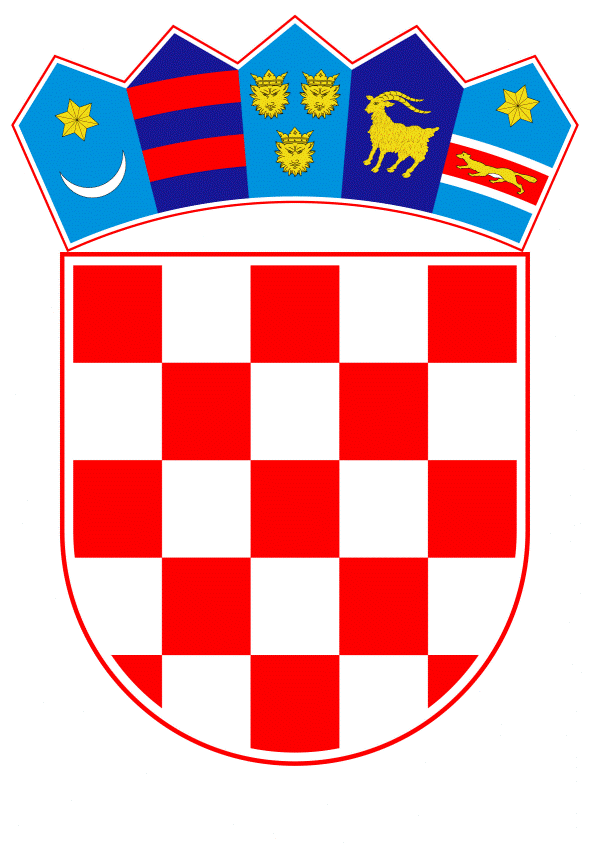 VLADA REPUBLIKE HRVATSKEZagreb, 17. ožujka 2020.______________________________________________________________________________________________________________________________________________________________________________________________________________________________VLADA REPUBLIKE HRVATSKENACRTPRIJEDLOG ZAKONA O DOPUNI ZAKONA O ZAŠTITI I OČUVANJU KULTURNIH DOBARA, S KONAČNIM PRIJEDLOGOM ZAKONAZagreb, ožujak 2020.PRIJEDLOG ZAKONA O DOPUNI ZAKONA O ZAŠTITI I OČUVANJU KULTURNIH DOBARAI.	USTAVNA OSNOVA ZA DONOŠENJE ZAKONAUstavna osnova za donošenje ovoga zakona nalazi se u članku 2. stavku 4. Ustava Republike Hrvatske (Narodne novine, br. 85/10 - pročišćeni tekst i 5/14 - Odluka Upravnog suda Republike Hrvatske). II.	OCJENA STANJA I OSNOVNA PITANJA KOJA SE TREBAJU UREDITI ZAKONOM TE POSLJEDICE KOJE ĆE DONOŠENJEM ZAKONA PROISTEĆIOcjena stanjaZakon o zaštiti i očuvanju kulturnih dobara (Narodne novine, , uređuje plaćanje spomeničke rente za fizičke i pravne osobe u člancima 114. i 114.a ovoga Zakona.Obveznici plaćanja spomeničke rente su fizičke i pravne osobe koje su obveznici poreza na dohodak ili poreza na dobit, a koje obavljaju gospodarsku djelatnost u nepokretnom kulturnom dobru ili na području kulturno povijesne cjeline. Ova spomenička renta plaća se mjesečno od 1,00 do 4,00 kune po četvornom metru korisne površine poslovnog prostora koji se nalazi u nepokretnom kulturnom dobru ili na području kulturno-povijesne cjeline (izravna spomenička renta). Spomeničku rentu plaćaju fizičke i pravne osobe koje obavljaju sljedeće djelatnosti prema Nacionalnoj klasifikaciji djelatnosti: 46.35 Trgovina na veliko duhanskim proizvodima, 46.45 Trgovina na veliko parfemima i kozmetikom, 47.26 Trgovina na malo duhanskim proizvodima u specijaliziranim prodavaonicama, 61. Telekomunikacije (osim održavanja komunikacijske mreže i prijenosa radijskog i televizijskog programa), 64.1 Novčarsko posredovanje, 66.1 Pomoćne djelatnosti kod financijskih usluga, osim osiguranja i mirovinskih fondova, 92.00 Djelatnosti kockanja i klađenja. Spomenička renta plaća se po stopi od 0,05 %. Osnovica za obračun spomeničke rente je ukupni prihod ostvaren obavljanjem navedenih djelatnosti (neizravna spomenička renta).S obzirom na posebne okolnosti koje su nastale u Republici Hrvatskoj uslijed epidemije virusa COVID-19, kojom su narušene gospodarske aktivnosti i prouzročena znatna gospodarska šteta, nužno je radi osiguranja stabilnosti gospodarskog sustava i funkcioniranja nacionalnog gospodarstva, poduzeti mjere rasterećenja gospodarskih subjekta za vrijeme trajanja ovih posebnih okolnosti.2.	Osnovna pitanja koja se trebaju urediti zakonomPredloženim zakonom uređuju se sljedeća pitanja:-	određuje se mogućnost ministru kulture da, uz suglasnost ministra financija, donese odluku o obustavi plaćanja spomeničke rente kada nastupe posebne okolnosti koje podrazumijevaju događaj ili određeno stanje koje se nije moglo predvidjeti i na koje se nije moglo utjecati, a koje ugrožava život i zdravlje građana, imovinu veće vrijednosti, znatno narušava okoliš, narušava gospodarsku aktivnost ili uzrokuje znatnu gospodarsku štetu-	određuje se stupanje na snagu zakona prvoga dana od dana objave u Narodnim novinama.3.	Posljedice koje će donošenjem zakona proisteći:Predloženim zakonom osigurat će se obustava plaćanja spomeničke rente dok traju posebne okolnosti u Republici Hrvatskoj izazvane epidemijom koronavirusa.III.	OCJENA I IZVORI SREDSTAVA POTREBNIH ZA PROVOĐENJE ZAKONA	Za provođenje ovoga zakona nije potrebno osigurati dodatna financijska sredstva u državnom proračunu Republike Hrvatske.IV.	PRIJEDLOG ZA DONOŠENJE ZAKONA PO HITNOM POSTUPKU	Osnova za donošenje ovoga zakona po hitnom postupku sadržana je u članku 204. Poslovnika Hrvatskoga sabora (Narodne novine, br. 81/13, 113/16, 69/17 i 29/18) i to u osobito opravdanim razlozima.Ovim zakonom osigurat će se uvjeti za donošenje odluke o obustavi plaćanja spomeničke rente dok traju posebne okolnosti u Republici Hrvatskoj izazvane epidemijom koronavirusa, čime će se žurno osigurati rasterećenje gospodarskih subjekata koji su obuhvaćeni obvezom plaćanja spomeničke rente.Iz navedenih razloga predlaže se i stupanje na snagu zakona prvoga dana od dana objave u Narodnim novinama.KONAČNI PRIJEDLOG ZAKON O DOPUNI ZAKONA O ZAŠTITI I OČUVANJU KULTURNIH DOBARAČlanak 1.U Zakonu o zaštiti i očuvanju kulturnih dobara (Narodne novine, br. 69/99, 151/03, 157/03-ispravak, 87/09, 88/10, 61/11, 25/12, 136/12, 157/13, 152/14, 44/17 i 90/18), iza članka 114.b. dodaje se članak 114.c koji glasi:"Člana 114.cPlaćanje spomeničke rente temeljem članaka 114. i 114.a ovoga Zakona može se za fizičke i pravne osobe koji su obveznici spomeničke rente privremeno obustaviti kada nastupe posebne okolnosti koje podrazumijevaju događaj ili određeno stanje koje se nije moglo predvidjeti i na koje se nije moglo utjecati, a koje ugrožava život i zdravlje građana, imovinu veće vrijednosti, znatno narušava okoliš, narušava gospodarsku aktivnost ili uzrokuje znatnu gospodarsku štetu.Odluku kojom utvrđuje obustavu plaćanja spomeničke rente iz stavka 1. ovoga članka u određenom razdoblju donosi ministar kulture uz suglasnost ministra financija.Trajanje privremene obustave plaćanja spomeničke rente za fizičke i pravne osobe iz stavka 1. ovoga članka može se odrediti za vrijeme dok traju razlozi zbog kojih je ova mjera utvrđena. Kada razlozi zbog kojih je donesena odluka iz stavka 2. ovoga članka prestanu postojati, prestat će primjena utvrđene privremene obustave plaćanja spomeničke rente i prije roka na koji je ona određena stavljanjem izvan snage navedene odluke.Odluku iz stavka 2. ovoga članka pružatelji medijskih usluga obvezni su na zahtjev Ministarstva kulture objaviti bez naknade, kao i službena priopćenja vezana uz provedbu ove odluke.".Članak 2.Ovaj Zakon stupa na snagu prvoga dana od dana objave u Narodnim novinama.O B R A Z L O Ž E N J E Uz članak 1. Ovim člankom propisuje se da se plaćanje spomeničke rente temeljem članka 114. i 114.a ovoga Zakona može za fizičke i pravne osobe koji su obveznici spomeničke rente privremeno obustaviti kada nastupe posebne okolnosti koje podrazumijevaju događaj ili određeno stanje koje se nije moglo predvidjeti i na koje se nije moglo utjecati, a koje ugrožava život i zdravlje građana, imovinu veće vrijednosti, znatno narušava okoliš, narušava gospodarsku aktivnost ili uzrokuje znatnu gospodarsku štetu. Odluku kojom utvrđuje obustavu plaćanja spomeničke rente u određenom razdoblju donosi ministar kulture uz suglasnost ministra financija. Trajanje privremene obustave plaćanja spomeničke rente za fizičke i pravne osobe koji su obveznici spomeničke rente može se odrediti za vrijeme dok traju razlozi zbog kojih je ova mjera utvrđena. Kada razlozi zbog kojih je donesena odluka prestanu postojati, prestat će primjena utvrđene privremene obustave plaćanja spomeničke rente i prije roka na koji je ona određena stavljanjem izvan snage navedene odluke. Navedeni odluku pružatelji medijskih usluga obvezni su na zahtjev Ministarstva kulture objaviti bez naknade, kao i službena priopćenja vezana uz provedbu ove odluke.Uz članak 2. Ovim člankom propisuje se stupanje na snagu zakona.Predlagatelj:Ministarstvo kulturePredmet:Nacrt prijedloga zakona o dopuni Zakona o zaštiti i očuvanju kulturnih dobara, s Nacrtom konačnog prijedloga zakona 